Supplementary MaterialsAnti-inflammatory components isolated from Atractylodes macrocephala in LPS-induced RAW264.7 macrophages and BV2 microgliaHong-Guang Jin1,2,a, Kwan-Woo Kim1,3,a, Jing Li1,4,a, Dae Young Lee3, Dahye Yoon3, Jin Tae Jeong3, Geum-Soog Kim3, Hyuncheol Oh1, Ren-Bo An5,*, Youn-Chul Kim1,* 1Institute of Pharmaceutical Research and Development, College of Pharmacy, Wonkwang University, Iksan 54538, Republic of Korea2School of Pharmacy and Life Sciences, Jiujiang University, Jiujiang 332005, Jiangxi, China 3Deparment of Herbal Crop Research, National Institute of Horticultural and Herbal Science, RDA, Eumseong, 27709, Republic of Korea4Deparment of Pharmacy, Jiujiang University Hospital, Jiujiang 332000, Jiangxi, China 5College of Pharmacy, Yanbian University, Yanji, Jilin 133002, China a.Hong-Quang Jin, Kwan-Woo Kim, and Jing Li contributed equally to this work.Corresponding authorsRen-Bo An: College of Pharmacy, Yanbian University, Yanji, Jilin 133002, China, E-mail: anrb@ybu.edu.cn;Youn-Chul Kim: Institute of Pharmaceutical Research and Development, College of Pharmacy, Wonkwang University, Iksan 54538, Republic of Korea, E-mail: yckim@wku.ac.krSpectroscopic data of compounds 1 and 5Compound 1 (9α-hydroxyatractylenolide) - 1H-NMR (400 MHz, CDCl3) : 4.98 (1H, d, J = 2.0 Hz, H-8β), 4.88 (1H, d, J = 1.6 Hz, H-15b), 4.60 (1H, d, J = 1.6 Hz, H-15a), 3.88 (1H, d, J = 3.6 Hz, H-9β), 2.67 (1H, dd, J = 12.8, 3.2 Hz, H-6α), 2.38 (1H, m, H-5α), 2.35 (1H, m, H-3β), 2.31 (1H, m, H-6β), 2.06 (1H, dt, J = 13.6, 4.4 Hz, H-1α), 1.95 (1H, m, H-3α), 1.83 (3H, t, J = 1.6 Hz, H-13), 1.60 (2H, m, H-2), 1.33 (H, m, H-1β), 0.89 (3H, s, H-14); 13C-NMR (100 MHz, CDCl3) : 175.1 (C-12), 159.1 (C-7), 148.9 (C-4), 121.9 (C-11), 107.3 (C-15), 79.9 (C-8), 75.4 (C-9), 42.2 (C-5), 41.0 (C-10), 36.3 (C-3), 34.6 (C-1), 25.6 (C-6), 18.9 (C-2), 15.7 (C-14), 8.4 (C-13).Compound 5 (atractylenolide II) - 1H-NMR (400 MHz, CDCl3) δ: 4.83 (1H, d, J = 1.2 Hz, H-15b), 4.80 (1H, t, J = 6.4 Hz, H-8), 4.57 (1H, d, J = 1.2 Hz, H-15a), 2.68 (1H, dd, J = 13.6, 3.6 Hz, H -6α), 2.23-2.36 (3H, m, H-3β, 6β, 9β), 1.94 (1H, td, J = 13.2, 6.0 Hz, H-3α), 1.80 (1H, m, H-5α), 1.78 (3H, d, J = 1.6 Hz, H-13), 1.52-1.62 (3H, m, H-1β, 2α, 2β), 1.27 (1H, m, H-1α), 1.09 (1H, t, J = 12.0 Hz, H-9α), 0.86 (3H, s, H-14);13C-NMR (100 MHz, CDCl3) δ: 174.8 (C-12), 162.6 (C-7), 148.5 (C-4), 120.2 (C-11), 107.0 (C-15), 78.1 (C-8), 50.0 (C-5), 47.6 (C-9), 40.9 (C-1), 37.1 (C-10), 36.3 (C-3), 25.8 (C-6), 22.4 (C-2), 16.5 (C-14), 8.3 (C-13).Fig. S1. 1H-NMR spectrum of compound 1 in CDCl3Fig. S2. 13C-NMR spectrum of compound 1 in CDCl3Fig. S3. HMBC spectrum of compound 1 in CDCl3Fig. S4. NOESY spectrum of compound 1 in CDCl3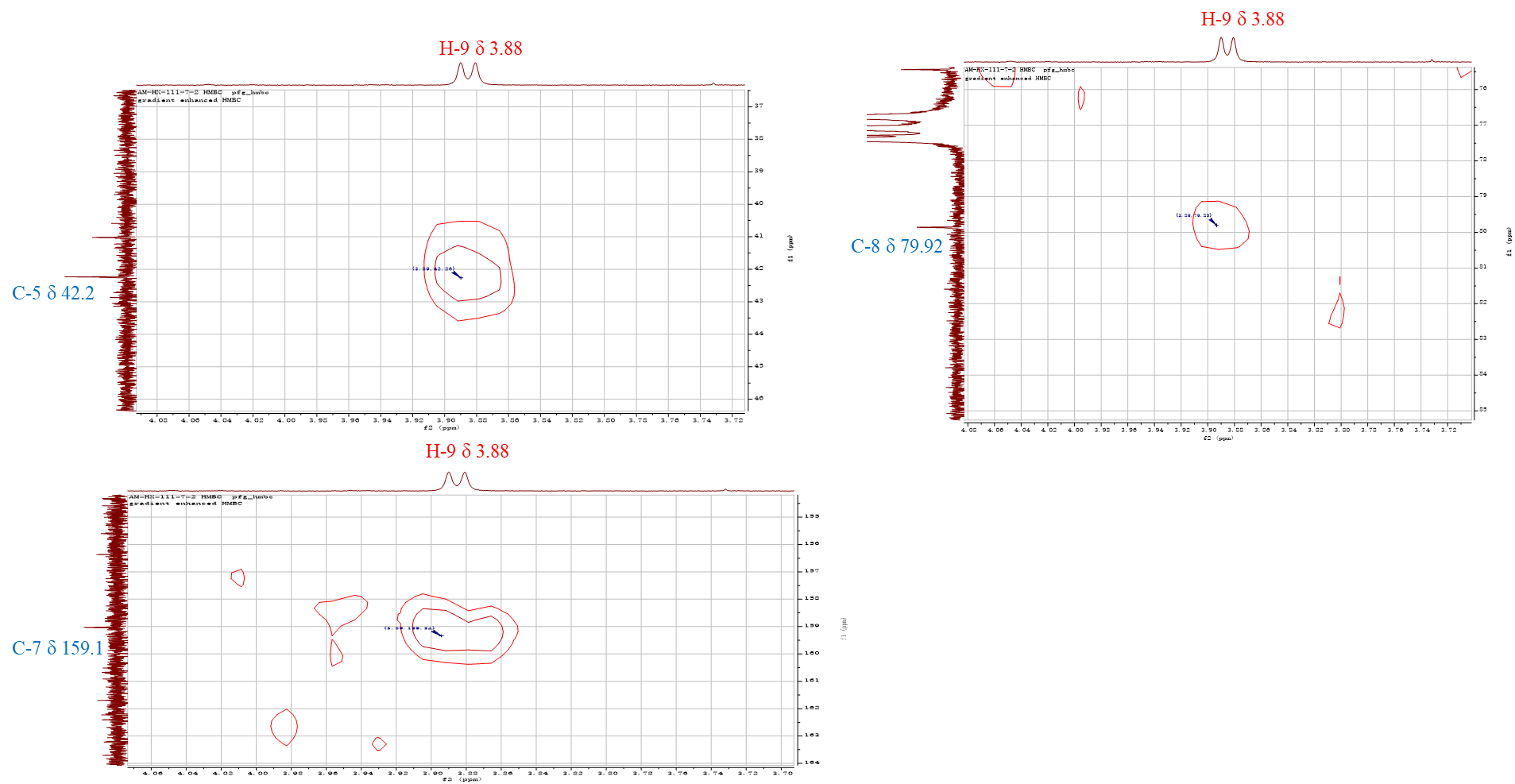 Fig. S5. The key HMBC correlation of compound 1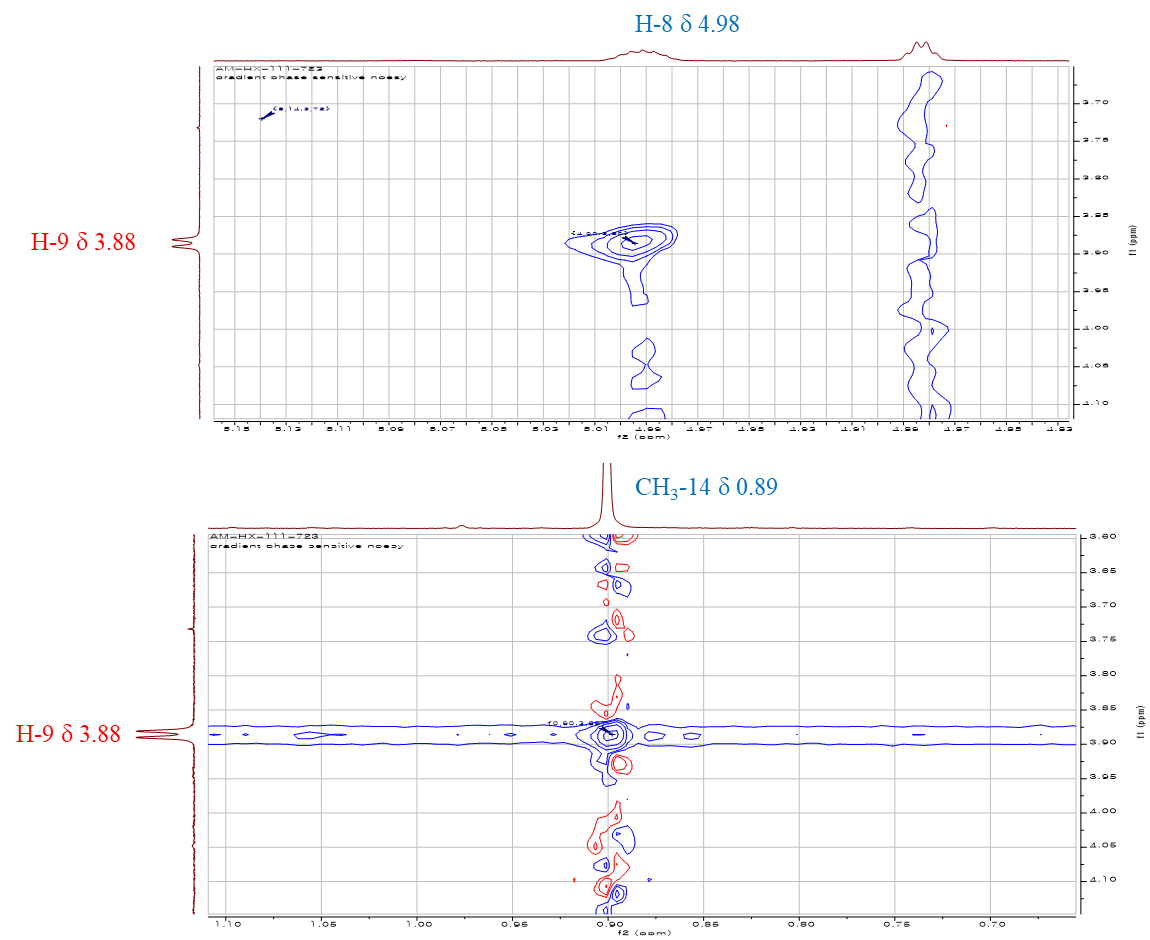 Fig. S6. The key NOESY correlation of compound 1